GUÍA DE INGLÉS 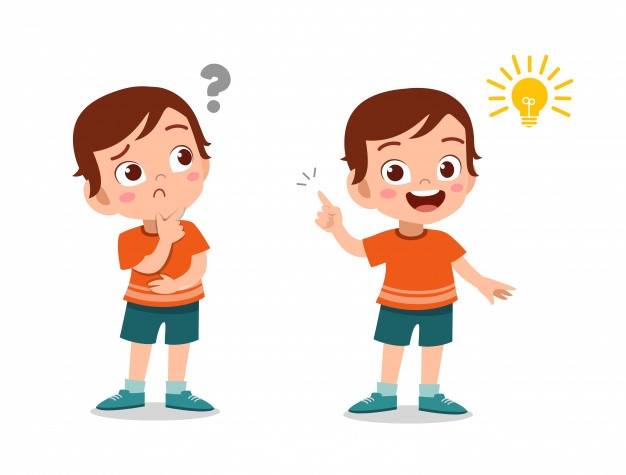 I Let’s remember the members of the family. Look at the pictures and CHOOSE the correct alternative for each picture. (Vamos a recordar los miembros de la familia. Mira las imagenes y ESCOGE la alternativa para cada imagen.)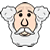 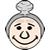 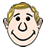 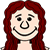 a) Father	        		a) Grandmother            a) Brother	          	a) Mother        b) Grandfather   	          b) Mother		      b) Grandfather     	b) Sister	         c) Brother	        		c) Sister		      c) Father        		c) Grandmother	         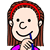 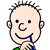 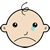 a) Mother		     a) Baby		  	a) Father		b) Brother	               b) Brother			b) Sister			c) Sister		     c) Father			c) Baby			II Complete the names of the members of the family with the letter missing. (Completa los nombres de los miembros de la familia con las letras faltantes.) 1.- M_TH_R2.- S_ST_R3.- BR_TH_R4.- F_TH_R5.- GR_NDM_TH_R6.- GR_NDF_TH_R7.- B_BY*Enviar foto de la guia desarrollada al whatsapp del curso y archivar en cuaderno de la asignatura.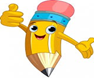 Name:Grade: 1°A   Date: semana N° 24¿QUÉ APRENDEREMOS?¿QUÉ APRENDEREMOS?¿QUÉ APRENDEREMOS?Objetivo (s): OA6                      OA13Objetivo (s): OA6                      OA13Objetivo (s): OA6                      OA13Contenidos: Miembros de la familia en inglés.Contenidos: Miembros de la familia en inglés.Contenidos: Miembros de la familia en inglés.Objetivo de la semana: Comprender e identificar vocabulario relacionado a miembros de la familia en inglés.   Objetivo de la semana: Comprender e identificar vocabulario relacionado a miembros de la familia en inglés.   Objetivo de la semana: Comprender e identificar vocabulario relacionado a miembros de la familia en inglés.   Habilidad: Identifican léxico relevante aprendido en inglés.Habilidad: Identifican léxico relevante aprendido en inglés.Habilidad: Identifican léxico relevante aprendido en inglés.